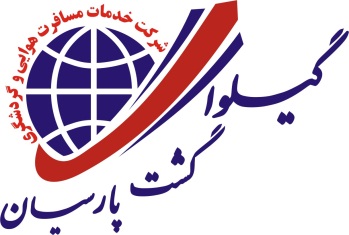 نمایشگاه بین المللی اتومبیلهای کلاسیک و قدیمی                   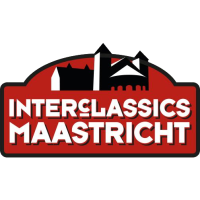 ارائه کلیه خدمات بصورت تفکیکی شامل اخذ  ویزا ، تهیه هتل و بلیط هواپیما نیز میسر می باشد.کسب اطلاعات :  88992004-09124380170  خانم مبشری- تلگرام و واتساپ : 09194141438  www.tournamayeshgah.com     اطلاعاتنمایشگاهاین رویداد ماشینی در 16 الی 19 ژانویه 2025 در شهر ماستریخت در جنوب کشور هلند برگزار خواهد شد و فرصتی عالی را برای بازدید کنندگان فراهم می کند تا از خاطره انگیزترین برندهای اتومبیل که دیگر الان وجود ندارند، بازدید کنند. ”کلاسیک های فراموش شده” نام نمایشگاه خودروهای کلاسیک است که به یکی از بزرگترین رویدادهای اتومبیل کلاسیک در بنلوکس تبدیل شده است. مدل هایی از این “کلاسیک های فراموش شده عبارتند از : Talbot Lago ، Hispano Suiza ، Pegaso ، Spyker ، Minerva ، Bristol Horch  و موارد دیگر در نسخه  InterClassics Maastricht نمایش داده می شوند.
 این ماشین ها توسط موزه های مختلف بین المللی و خصوصی به صورت قرضی تهیه می شوند.وبسایت نمایشگاه :    www.interclassicsmaastricht.nl/enموضوعاتنمایشگاهاتومبیل های کلاسیکخدمات تور  ♥ بلیط رفت و برگشت ( نرخ روز)                ♥  ویزای شنگن               ♥ ترانسفر فرودگاهی و نمایشگاهی                                         
♥ هتل  5 و4 ستاره مرکز شهر با صبحانه       ♥  کارت نمایشگاه             ♥ راهنمای فارسی زبان 
♥  بازدید از نمایشگاه                                   ♥  بیمه مسافرتی                ♥ بازدید از جاذبه های توریستی مدارک♥ گذر نامه متقاضی با 6 ماه اعتبار               ♥ شناسنامه متقاضی و همسر 
♥  3 قطعه عکس                                         ♥ مدارک شغلی ، مالی و ملکی